项目标题主要嘉宾介绍个人介绍（100字左右）  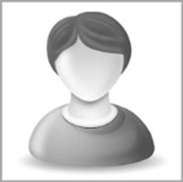 （3.5cm2.5cm，300dpi）项目介绍项目简介（350-500字左右）标题：宋体四号正文：宋体小四，行距22磅